SOLUTION (SET-B) SOLUTION-1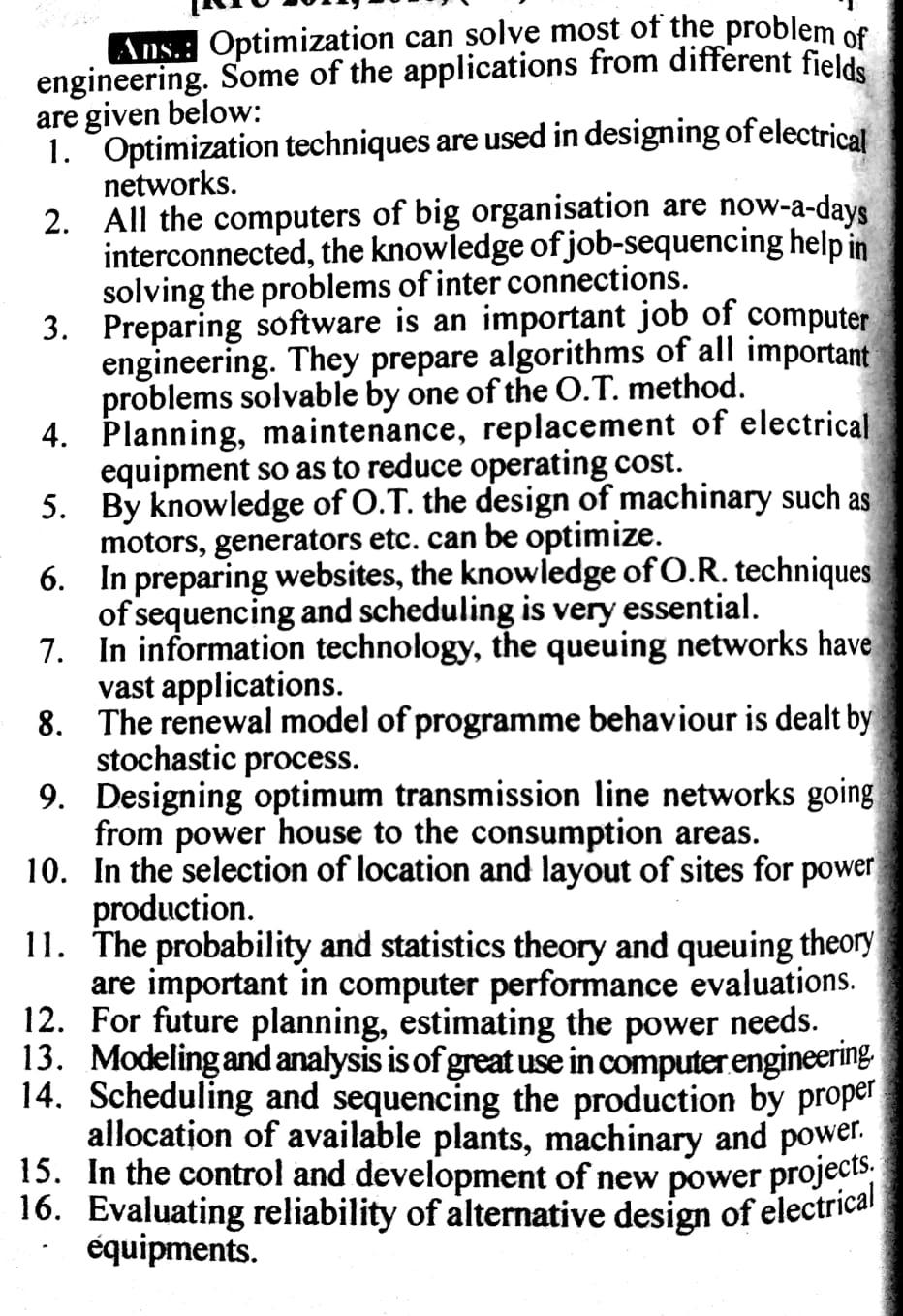 ORSOLUTION-1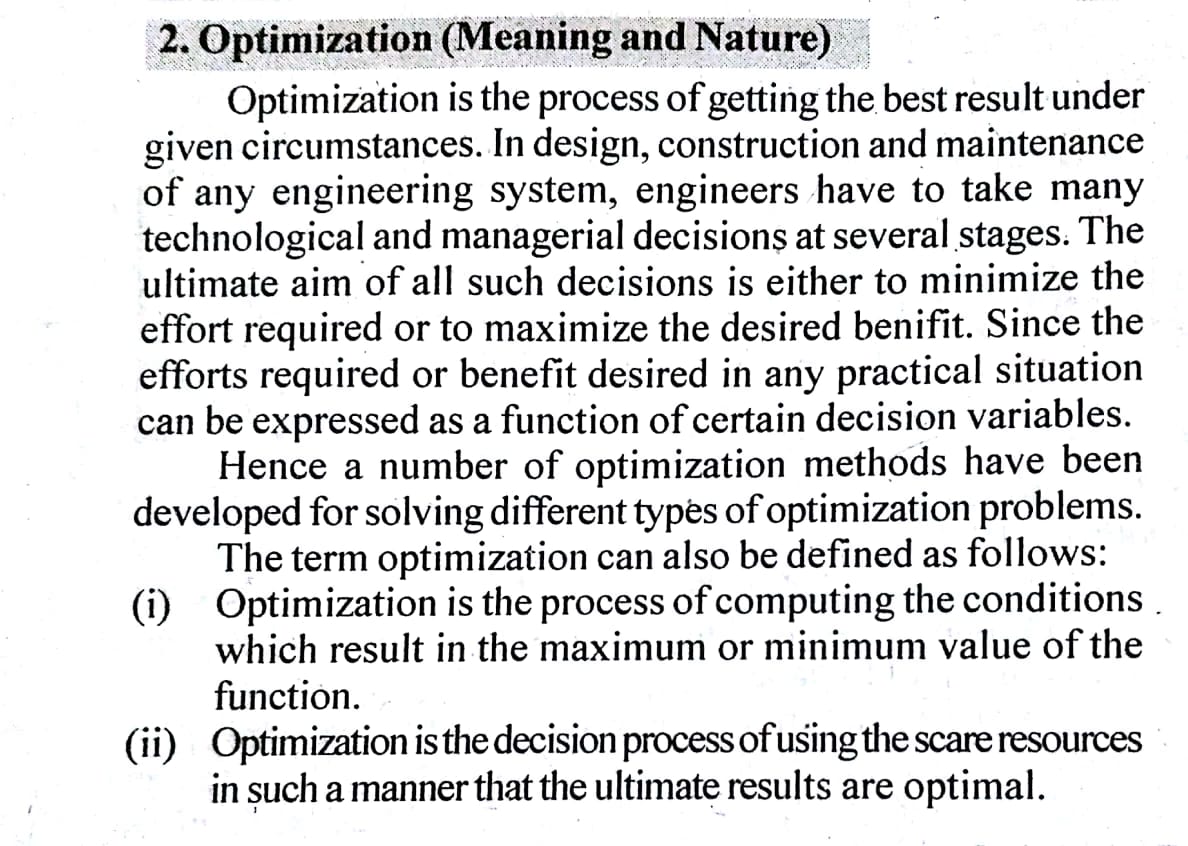 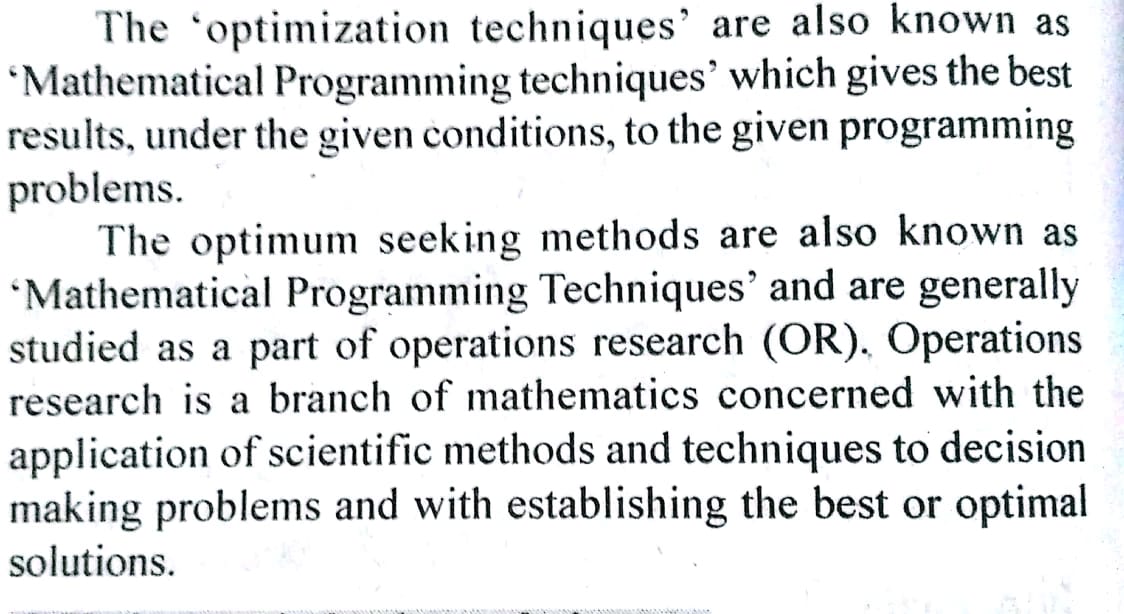 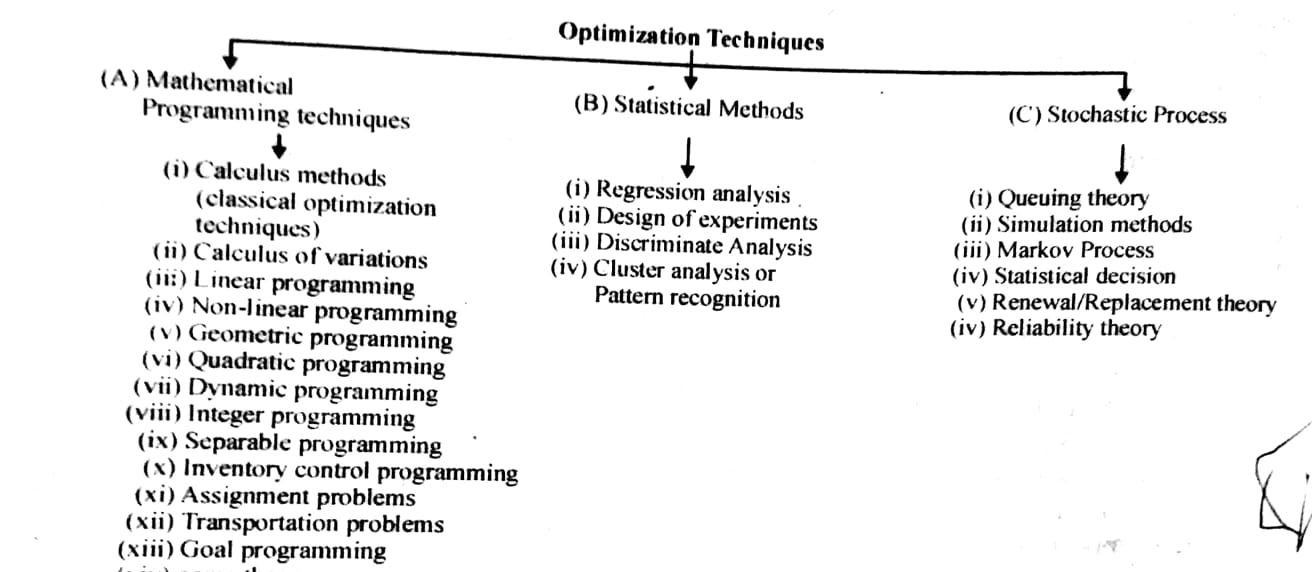 SOLUTION-2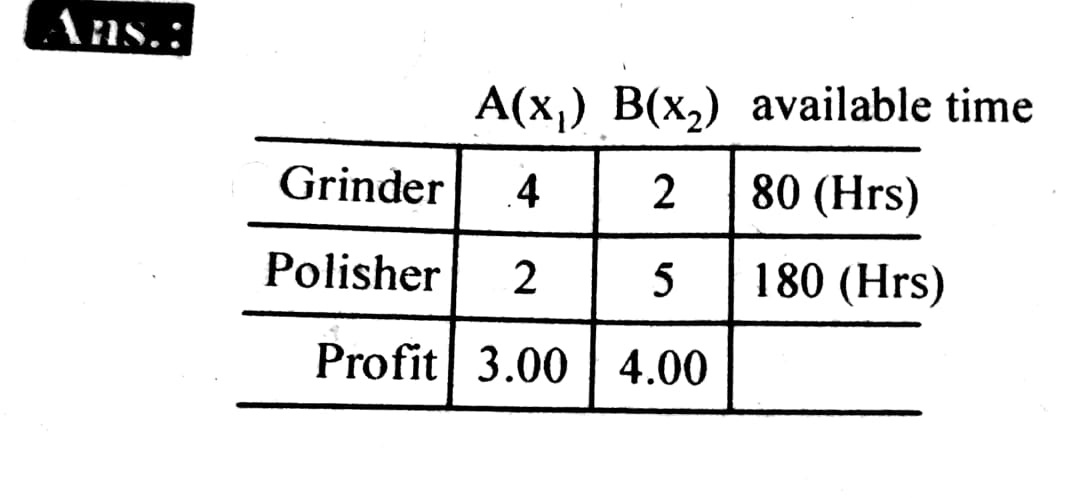 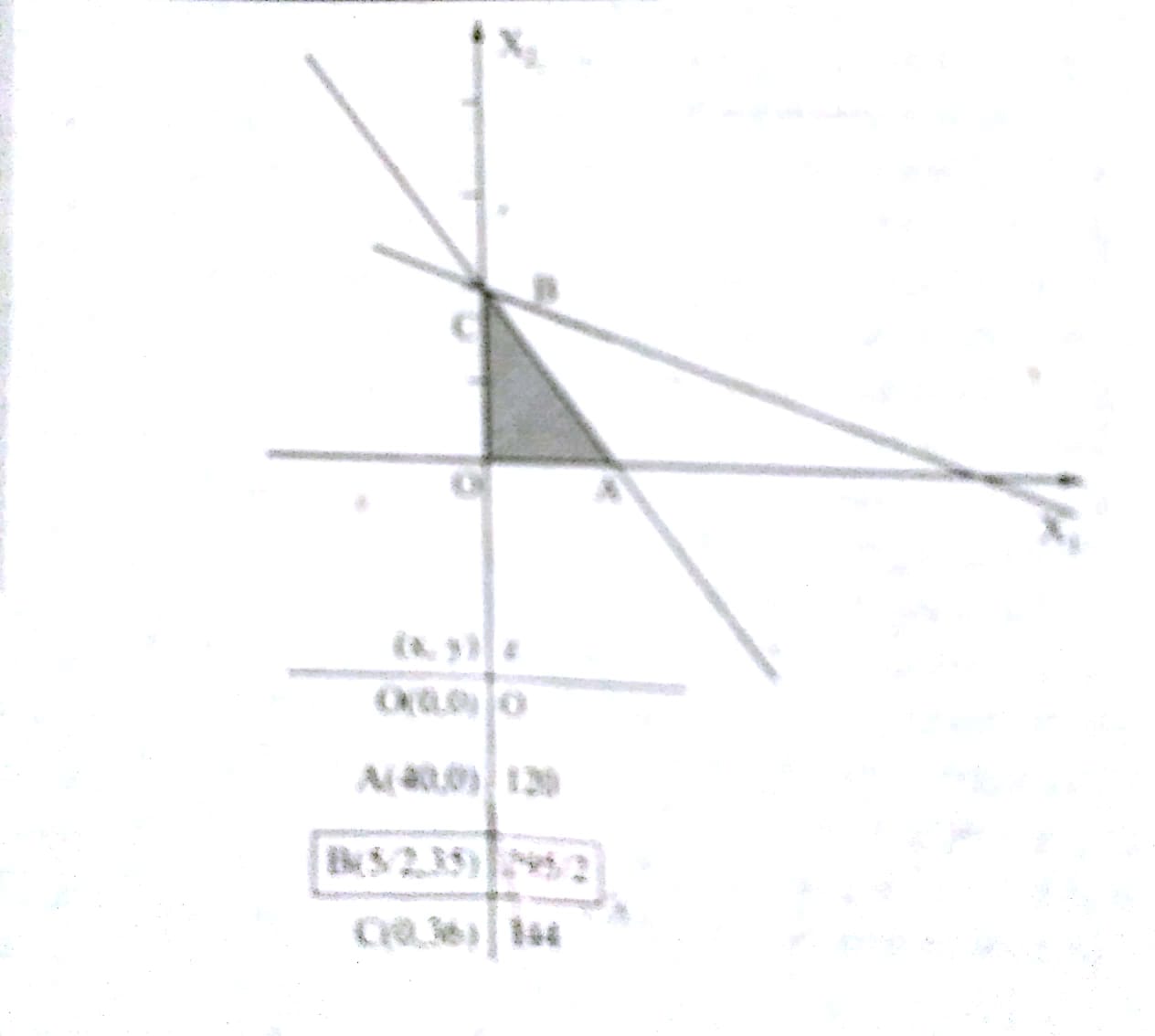 ORSOLUTION-2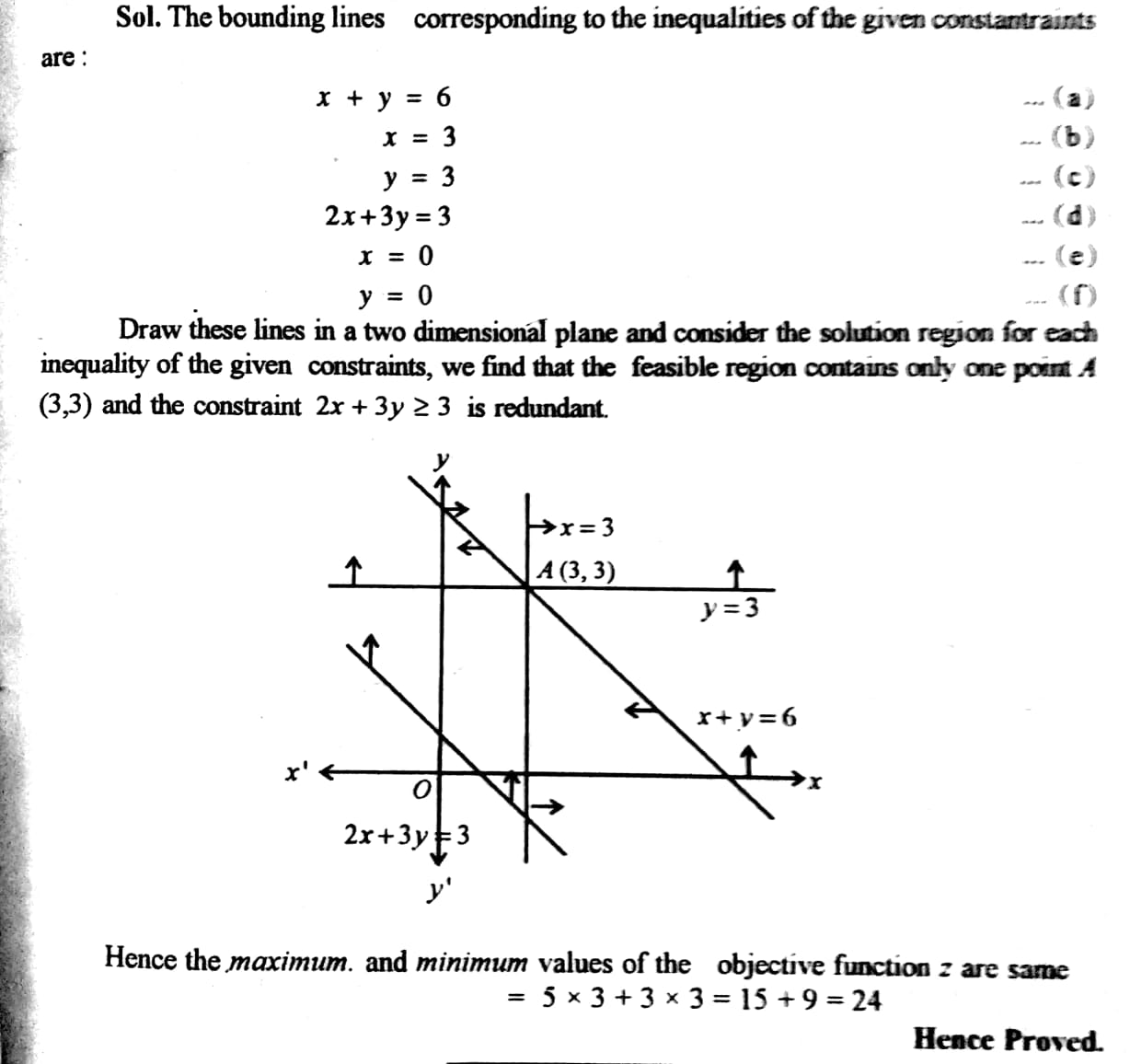 SOLUTION-3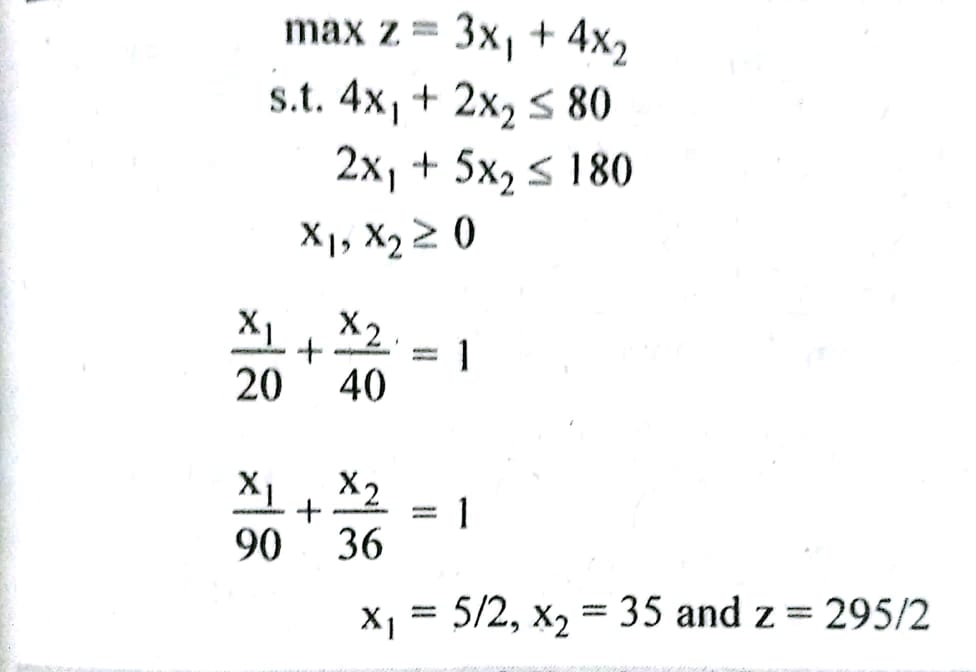 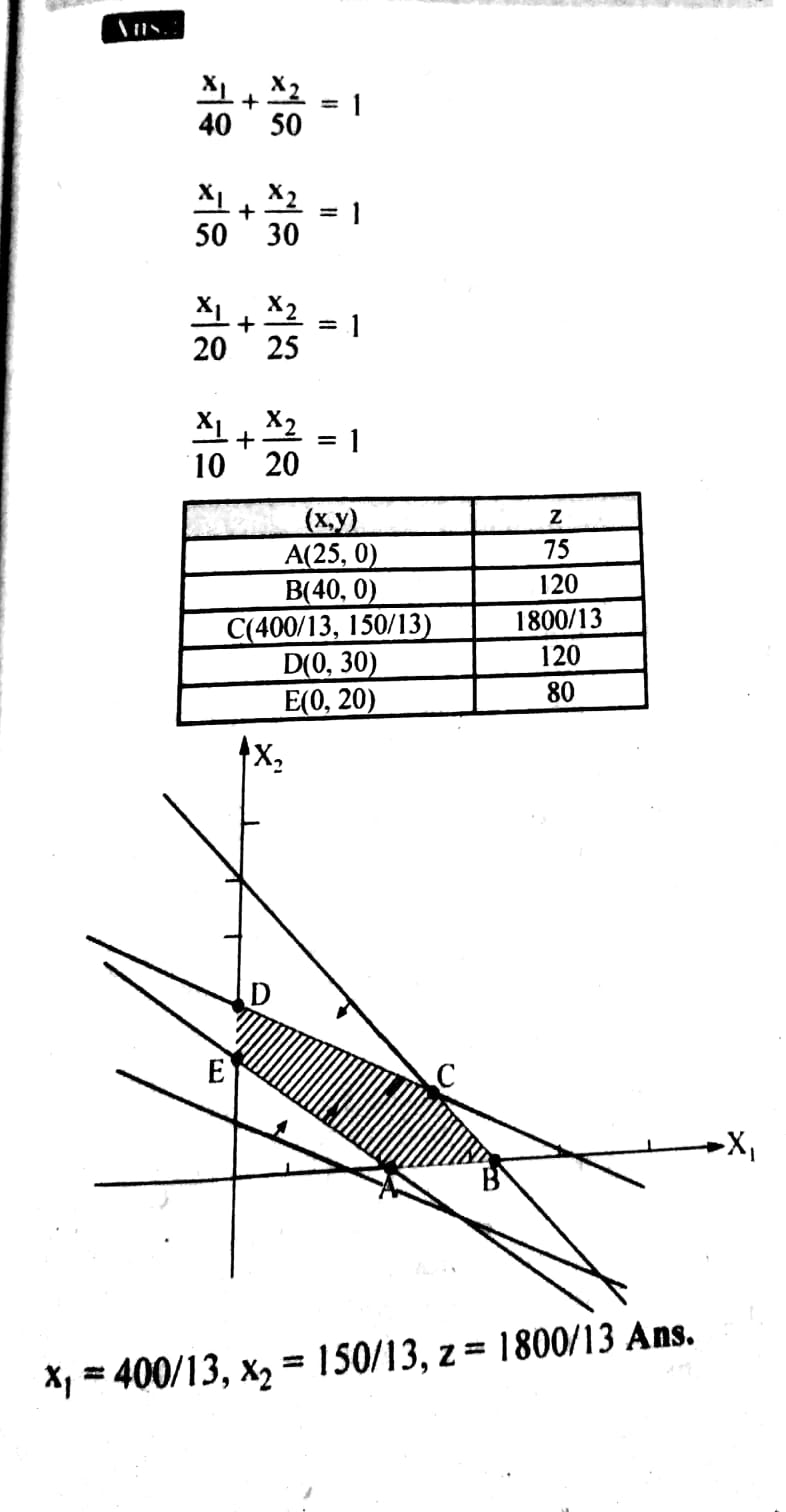 ORSOLUTION-3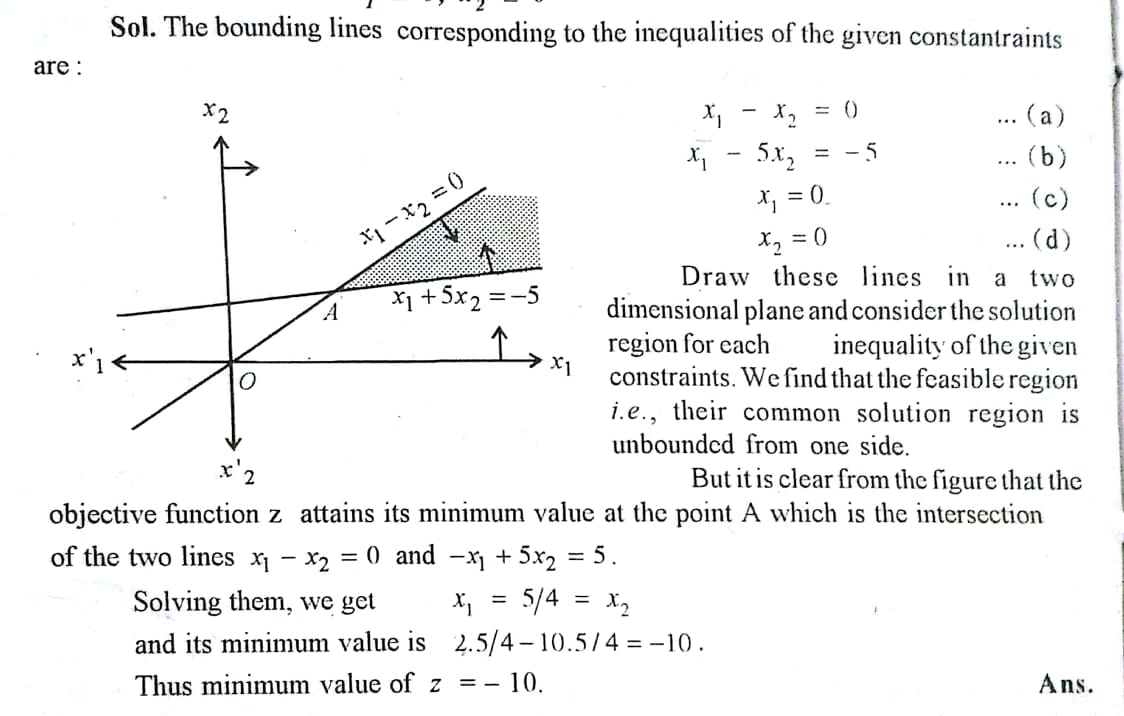 SOLUTION-4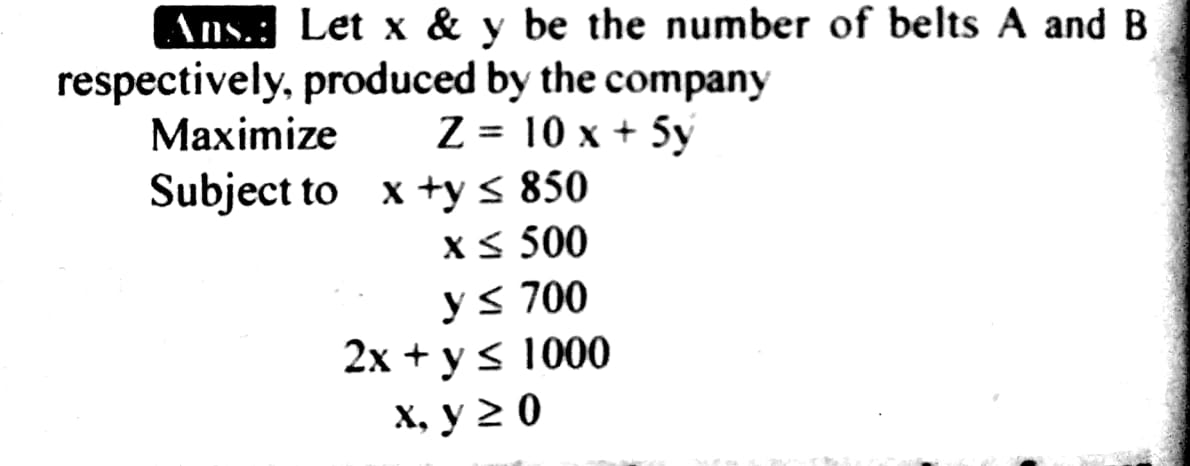 ORSOLUTION-4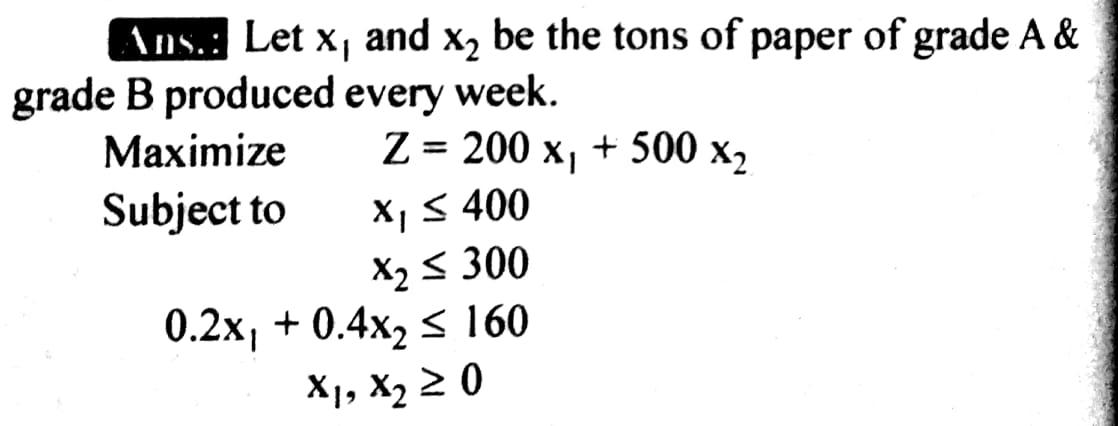 